 (This should only be the individual’s information)REFERRING DDS SERVICE COORDINATOR:DDS APPROVAL:  Area Director or designee review and approval is required prior to sending to AT Provider that the individual selected.  ASSISTIVE TECHNOLOGY (AT) EVALUATION REFERRAL FORM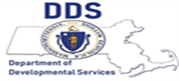 DATE OF REFERRALNameAddressEmailPhone Cell LandlineCan a message be left? Yes NoIs there another person that should be contacted for the intake process and scheduling? (Guardian/Family member/Provider Staff)Is there another person that should be contacted for the intake process and scheduling? (Guardian/Family member/Provider Staff)Is there another person that should be contacted for the intake process and scheduling? (Guardian/Family member/Provider Staff)Is there another person that should be contacted for the intake process and scheduling? (Guardian/Family member/Provider Staff) Yes NoContact NameEmailRelationship to IndividualPhonePlease check all of the domains that the person is interested/would benefit in having greater independence.Please check all of the domains that the person is interested/would benefit in having greater independence.Please check all of the domains that the person is interested/would benefit in having greater independence.Please check all of the domains that the person is interested/would benefit in having greater independence. Communication Daily Living Aids Cognitive Augmentation Computer/Device Use Safety Environmental Controls Healthcare/Medication Mgt Transportation Employment Organization/Executive Function Social/Emotional Support LV/BlindReason for Referral: Brief description can include multiple areas:Reason for Referral: Brief description can include multiple areas:Reason for Referral: Brief description can include multiple areas: HOH/DeafIs this individual also interested in Remote Supports and MonitoringIs this individual also interested in Remote Supports and Monitoring Yes NoWho is the preferred provider of Remote Supports and MonitoringContact Information of Remote Supports and Monitoring ProviderNameTitleDDS Area OfficeEmailPhone Cell LandlineFMIS Authorization Required NumberPROVIDER REFERRED TO:DATE REFERRAL SENT:DATE REFERRAL SENT:Is an AT Screening Assessment Attached? YES NOIs her/his ISP Attached? YES NO